Публичный доклад 2017-2018 учебный годИнформационная справка о школе1. ОБЩАЯ ХАРАКТЕРИСТИКА ШКОЛЫ.2.  СОСТАВ ОБУЧАЮЩИХСЯ.В школе обучается  160 обучающихся.В школе учатся дети, проживающие на территории с. Михайловское, с. Разнежье, с Каменка, п Кузьмияр (10 б кл и 11 б кл)В 1-4 классах обучается     72  учеников,в 5-9 классах –  79   обучающихся,в 10-11 классах –   9  обучающихся. В  течение последних лет  количество обучающихся остается относительно стабильным. 3.СТРУКТУРА УПРАВЛЕНИЯ ШКОЛЫ, ОРГАНОВ САМОУПРАВЛЕНИЯСтруктура управления школой носит государственно-общественный характер. Основными органами общественного управления в школе на основании Устава школы являются:Общее собрание трудового коллектива.Совет школы. Педагогический совет.Методический совет.Методические объединения.Общешкольный родительский комитет.4.УСЛОВИЯ ОСУЩЕСТВЛЕНИЯ ОБРАЗОВАТЕЛЬНОГО ПРОЦЕССА. По организации образовательного процесса школа делится на 3 уровня1 уровень – 1-4 классы – начальное общее образование,2 уровень – 5-9 классы – основное общее образование,3 уровень – 10-11 классы – среднее  общее образованиеУчебно – материальная база школы:Материально-техническое обеспечение и оснащенность образовательного процессаМБОУ Михайловская средняя школаI. Здание кирпичное, типовое, проектная наполняемость – 162 человекаКабинет начальных классов — 5Кабинет физики, химии — 1Кабинет русского языка и литературы- 2Кабинет истории — 1Кабинет английского языка — 1Кабинет географии и биологии -1Кабинет математики- 1Кабинет информатики- 1Сведения об оснащенности кабинетов:Учебные кабинеты оснащены мебелью согласно нормам СанПиНаКомпьютер -25Ноутбук — 2Интерактивный комплекс — 8Мультимедийный проектор – 3Телевизор с DVD – 2Музыкальный центр – 3Музыкальный синтезатор – 1Оргтехника, используемая в образовательном процессе: МФУ – 3, сканер – 1, принтер – 3Оснащение кабинетов физики и химии, биологии и географии достаточное для выполнения практической части учебных программ, имеются 2 лаборантские комнаты.В кабинетах имеются предметные медиатекиСпортивный зал — 1Спортивное оборудование и инвентарь в необходимом для выполнения программы; установлена душевая кабинаМастерская — 1Мастерская оборудована станками для обработки дерева и металла, необходимыми техническими инструментами.
Библиотека  -1 (общий фонд библиотеки составляет 31243 экземпляров, из них учебников 3943), в том числе для лиц с ОВЗ .Для лиц с ОВЗКабинет СБО – 1Кабинет СБО оборудован:  швейная машина, микроволновка, электродуховка, электрочайник, миксер, утюг, гладильная доска, специальная одежда, журналы,   газеты,   дидактический материал,   таблицы,   карты, атласы,   карточки,   схемы,  иллюстрации,  портреты,  репродукции,   аудиоматериалы,   видеоматериалы,   материалы по внеклассной работе.Для проведения уроков ПТО имеется учебно-опытный участок, оснащенный следующим инвентарем: лопата- 6, грабли – 5, мотыжки – 8, вилы – 6, ведро – 10, лейка – 10, поливочный шланг.Актовый зал -1Доступ к информационным системам и информационно-телекоммуникационным сетямВсе компьютеры школы соединены в единую локальную сеть, имеют выход в Интернет.В свободном доступе для учащихся  8 компьютеров. Школьники имеют возможность работать в сети Интернет на уроках информатики и ежедневно в свободном доступе после уроков в компьютерном классе. В свободное от уроков время каждый желающий (учитель или ученик, в том числе инвалид или лицо с ОВЗ ) при помощи администратора точки доступа к сети Интернет может воспользоваться техническими и сетевыми ресурсами для выполнения учебных задач.Обеспечение доступа в здания образовательной организации инвалидов и лиц с ОВЗ
Конструктивные особенности здания школы не предусматривают наличие подъемников, других приспособлений, обеспечивающих доступ инвалидов и лиц с ОВЗ.Главный вход в здание школы оборудован кнопкой вызова персонала.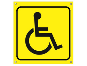  Главный вход в здание оборудован пандусом.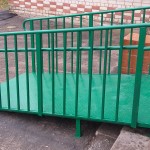 При необходимости инвалиду или лицу с ОВЗ для обеспечения доступа в здание образовательной организации будет предоставлено сопровождающее лицо.Условия питания и охраны здоровья обучающихсяСтоловая – 1 (на 40 мест)Организация питания обучающихся осуществляется Учреждением  на базе школьной столовой, соответствующей санитарно-эпидемиологическим требованиям. Расписание занятий предусматривает перерыв достаточной продолжительности для питания обучающихся. Обеспечение питанием обучающихся за счет бюджетных ассигнований  осуществляется в случаях и в порядке, которые установлены органами государственной власти, органами местного самоуправления. С января 2018 г. организовано 2-разовое бесплатное питание для детей с ОВЗ. Ответственность и контроль за организацией  питания в Учреждении возлагается на Учреждение в соответствии с Положением об организации питания обучающихся.Охрана здоровья обучающихся, в том числе инвалидов и лиц с ОВЗ, включает в себя:1) оказание первичной медико-санитарной помощи в порядке, установленном законодательством в сфере охраны здоровья;2) организацию питания обучающихся;3) определение оптимальной учебной, внеучебной нагрузки, режима учебных занятий и продолжительности каникул;4) пропаганду и обучение навыкам здорового образа жизни, требованиям охраны труда;5) организацию и создание условий для профилактики заболеваний и оздоровления обучающихся, для занятия ими физической культурой и спортом;6) прохождение обучающимися в соответствии с законодательством Российской Федерации периодических медицинских осмотров и диспансеризации;7) профилактику и запрещение курения, употребления алкогольных, слабоалкогольных напитков, пива, наркотических средств и психотропных веществ, их прекурсоров и аналогов и других одурманивающих веществ;8) обеспечение безопасности обучающихся во время пребывания в Учреждении;9) профилактику несчастных случаев с обучающимися во время пребывания в Учреждении;10) проведение санитарно-противоэпидемических и профилактических мероприятий.Учреждение создает условия для охраны здоровья обучающихся, в том числе обеспечивают:1) текущий контроль за состоянием здоровья обучающихся;2) проведение санитарно-гигиенических, профилактических и оздоровительных мероприятий, обучение и воспитание в сфере охраны здоровья граждан в Российской Федерации;3) соблюдение государственных санитарно-эпидемиологических правил и нормативов;4) расследование и учет несчастных случаев с обучающимися во время пребывания в Учреждении в порядке, установленном федеральным органом исполнительной власти, осуществляющим функции по выработке государственной политики и нормативно-правовому регулированию в сфере образования, по согласованию с федеральным органом исполнительной власти, осуществляющим функции по выработке государственной политики и нормативно-правовому регулированию в сфере здравоохранения.Столовая на 40 местII. Котельная, работающая на твердом топливеIII.ГаражАвтобус ПАЗ — 2IV.Стадион-1Анализ работы школы за 2017-2018 уч.год   В реализации поставленных задач Школа руководствовалась ФЗ – 273  РФ «Об образовании», Уставом школы, методическими письмами и рекомендациями НИРО и УО и МП, внутренними приказами, в которых определен круг регулируемых вопросов образовательного процесса работы на 2016-2017 учебный год. Перечень локальных актов, обозначенных в Уставе, соответствует имеющимся в наличии.       Администрация школы в рамках своей компетенции осуществляет работу по созданию здоровых и безопасных условий труда и проведения образовательного процесса, правильного применения и соблюдения действующего законодательства о труде,   правил и норм по охране труда.КАДРОВОЕ ОБЕСПЕЧЕНИЕ        В школе работало  20 педагогический работник.Коллектив можно охарактеризовать как команду профессионалов, способных   к обновлению содержания и качества образования в соответствии с основными положениями  модернизации российского образования. Подавляющее большинство из  20 педагога  школы  владеют приемами и методами  современного обучения, вовлекая учащихся в совместную познавательную и проектную деятельность, учебно-исследовательскую работу. В школе действует социально-педагогическая служба.В дальнейшей работе с педагогическим коллективом важными для администрации  школы является решение следующих задач:обновление содержания образования; повышение качества образования школьников, в том числе на основе использования современных ИКТ;совершенствование условий для непрерывного профессионального образования педагогов;совершенствование системы воспитания здорового образа жизни, системы здоровьесберегающих технологий обучения и формирование у учащихся целостного отношения к своему здоровью;обеспечение партнерства семьи и школы, создание условий для наиболее полного развития учащихся, достижения успеха в жизни через саморазвитие.  В школе сформирован стабильный педагогический коллектив, созданы условия для творческого роста педагогов.Качественный состав педагогических кадров по уровню образованияКачественный состав педагогических кадров   по уровню квалификацииСтаж работы педагогических работниковВозрастной состав педагогического персоналаРабота педагогов школы отмечена правительственными и профессиональными наградами:нагрудный Знак «Почетный работник общего образования РФ» – 1 учитель;награждены грамотой Министерства образования РФ – 2 учителя;награждены грамотой Министерства образования Нижегородской области – 3 учителя;победители конкурса лучших учителей Российской Федерации в рамках ПНП «Образование» – 1 учитель;отмечены грантами губернатора по итогам конкурса лучших учителей Российской Федерации в рамках ПНП «Образование» – 1 учитель;призер конкурса   «Вожатый года»-   1 человек.Учебный план   Учебный план разработан в соответствии с нормативными правовыми документами и методическими материалами федерального и регионального уровней.        Учебный план является нормативным документом, определяющим распределение учебного времени, отводимого на изучение различных образовательных областей.   Система образования школы включает в себя три уровня:1  уровень – начальное образование (срок обучения 4 года);2  уровень – основное образование (срок обучения 5 лет); 3  уровень – среднее образование (срок обучения 2 года).	В целях более оптимальной организации учебно-воспитательного процесса предусматривается в 1-х классах 5-дневная  учебная неделя, 2-11-х классах – 6-дневная учебная неделя.        В начальной школе в 2016-2017 учебном году реализовалась программа «Школа России».Обучение в 1 классе организовано с максимально допустимой недельной нагрузкой в 21 академический час и дополнительными недельными каникулами в середине третьей четверти. В 1 классе используется ступенчатый режим обучения: - 1 четверть - по 3 урока в день по 35 минут каждый;- 2 четверть -по 4 урока в день по 45 минут;-3 - 4 четверти-4 урока по 45 минут.  В соответствии с приказом  Министерства образования от 30.08.2010 г. №889 «О внесении изменений в федеральный базисный учебный план и примерные учебные планы для образовательных учреждений РФ» в объем недельной учебной нагрузки общеобразовательных учреждений всех видов и типов введен третий час физической культуры и нагрузка увеличилась до 21 часа.  Кроме уроков физкультуры двигательная активность обучающихся дополняется проведением подвижных игр, физкультминутками, динамической паузой.  Образовательная нагрузка распределяется равномерно, обучение проводится без балльного оценивания знаний.   Внеурочная деятельность осуществляется во второй половине дня и организуется по направлениям личности: духовно-нравственное, общеинтеллектуальное, социальное, спортивно-оздоровительное, общекультурное. Занятия проводятся в форме кружков, секций, соревнований, экскурсий, поисковых и научных исследований, реализаций социальных проектов с учетом пожелания родителей.   При организации внеурочной деятельности обучающихся используются возможности МБОУ Михайловская средняя школа, СДК Михайловский, ФОК "Волга"(в каникулярный период), спортклуб "Виктория".Внеурочная деятельностьОбучение во 2-4 классах организовано при продолжительности 34 учебных недели. Продолжительность урока составляет 45 минут. Максимально допустимая нагрузка составляет 26 учебных часов в неделю. В инвариантной части учебного плана 2-4 классов образовательные области и учебные предметы представлены и выполняются в полном объеме. В целях обеспечения индивидуальных потребностей обучающихся учебный план предусматривает время на увеличение учебных часов,  отводимых на изучение отдельных обязательных учебных предметов. Для освоения  учебных программ федерального уровня на должном уровне увеличено количество часов за счет компонента образовательного учреждения  в рамках обязательной учебной нагрузки.В 3 классе на основании письма министерства образования Нижегородской области 1 час выделен на информатику; 2 класс - 1 ч. на гражданское образование, в 4 классе 1 ч.- история, с целью обеспечения всеобщей компьютерной грамотности,  2 класс –  1 час  на информатику в рамках обязательной учебной нагрузки.  В 4 классе на основании письма министерства образования Нижегородской области – 1 час информатики. Обязательная нагрузка соответствует максимальной.   Комплексный учебный курс "Основы религиозных культур и светской этики" вводится с 4 класса с целью развития представлений о значении нравственных форм и ценностей для достойной личности, семьи, общества; формирования готовности к нравственному самосовершенствованию, духовному саморазвитию. В рамках комплексного учебного курса "Основы религиозных культур и светской этики" по выбору родителей (законных представителей) обучающимися 4 класса изучается модуль "Основы православной культуры". Курс реализуется по 1 часу в неделю. Для введения этого предмета школа располагает УМК и подготовленными педагогическими кадрами.    На ИГЗ часы распределены следующим образом: 2,3 кл. – по 1 ч. на математику.Учебные планы 5-11 классы составлены  на основании базисного учебного плана общеобразовательных организаций  Нижегородской области  на переходный период до 2021 года, утвержденного приказом Министерства образования Нижегородской области  от 31.07.2013   № 1830. Основное общее образование (II уровень):II ступень обучения обеспечивает освоение учащимися общеобразовательных программ в условиях становления и формирования личности ребенка и направлена на развитие его склонностей, интересов и способностей к социальному и профессиональному самоопределению.В основной школе целью образования является формирование умений организации эффективной индивидуальной и коллективной деятельности, как учебной, так и социально-творческой, подготовка к осознанному и основанному на предметных знаниях выбору будущей образовательной траектории.  		Согласно Федеральному базисному учебному плану изучение предмета «Информатика и ИКТ» в 8-9-х классах, но за счет компонента образовательного учреждения его изучение на пропедевтическом уровне введено в 5-7-х классах.	Пропедевтический этап обучения Информатике и ИКТ в 5-7-х классах является наиболее благоприятным этапом для формирования инструментальных (операциональных) личностных ресурсов.Часы вариативной части плана  распределены на введение новых предметов в рамках обязательной учебной нагрузки следующим образом: а) 8 класс – 1 час на черчение, 1 час на музыку, 9 класс – 1 час на черчение. б) экология - по 1 часу в 6, 7 классах.в) информатика 5-7 кл. по 1 часу.г.) На введение третьего часа физической культуры в 5, 6, 7, 8, 9 классах.д.)обществознание - 5 класс 1 час. На ИГЗ:5 класс – 1 час  на  русский язык,  6 класс -1 час на географию, 8 класс - по 1 часу на русский язык и алгебру, 9 класс - по 1 часу на русский язык и алгебру.	Среднее (полное) общее образование:	III уровень обучения является завершающим этапом общеобразовательной подготовки, обеспечивающей освоение обучающимися образовательных программ III уровня общего образования, развитие общих устойчивых познавательных интересов и творческих способностей учащихся. Она призвана обеспечить функциональную грамотность и социальную адаптацию обучающихся, содействовать их общественному и гражданскому самоопределению.Федеральный компонент учебного плана реализуется полностью.   Школьный компонент  учебного плана на III уровне обучения направлен на реализацию запросов социума, сохранение линий преемственности и подготовку старшеклассников к сознательному выбору профессий.	 	Учебный план 10-11 классов предусматривает часы на индивидуальные занятия для осуществления  дифференцированного обучения. 	                     Часы вариативной части плана в соответствии с запросами обучающихся распределены  следующим образом: На введение третьего часа физической культуры в 10, 11 классах, в 10-11 классах - 1 час экологии в рамках обязательной нагрузки.На ИГЗ: 10 а класс - 1)русский язык – 1 час; 2)алгебра– 1 час; 3) география – 1 час; 4.) физика – 1 час; 5)литература – 1 час; 6)биология – 1 час;7) обществознание – 1 час.11 класс -1)русский язык – 2 часа; 2)литература –1 час;  3)алгебра–1 час;4)геометрия – 1 час; 5) химия – 1 час; 6)обществознание – 1 час; 7) биология – 1 час; 8) география – 1 час.  10 б класс:  1)русский язык – 1 час; 2)алгебра –1 час;  3) обществознание - 1 час; 4)  биология – 1 час; 5) история России – 1 час; 6)химия – 1 час; 7) физика – 1 час.  	       Для реализации учебных программ школа обеспечила учащихся и педагогов учебно - методической литературой.Обеспеченность учебниками образовательного учреждения составляла 100%.  Все учебники 2009 – 2015 гг. издания.Комплектование учебного фонда обеспечивалось за счет субвенции из областного бюджета.   Реализация задач по  методической теме.Важнейшим средством повышения педагогического мастерства учителей, связующим в единое целое всю систему работы школы, является методическая работа. Учитывая уровень современных требований к учебно-воспитательному процессу, запросы и потребности, состояние учебно-материальной базы, а также особенности состава учащихся, школа работает над следующей  методической  темой:  «Личностно ориентированный подход  в обучении и воспитании»Роль методической работы школы значительно возрастает в связи с модернизацией образования, использованием новых методик, инновационной деятельностью педагогических кадров.Для реализации методической темы были поставлены задачи:1. Обновление содержания образования:продолжение внедрения федерального государственного стандарта начального общего образования; применение  компетентностного подхода в образовательном процессе с целью повышения эффективности проведения всех видов учебных занятий, качества обучения школьников ( внедрение в образовательный процесс ИКТ, проблемного обучения, метода проектов и др.);  организация работы с одаренными детьми; создание условий для обучения детей с ограниченными возможностями здоровья;формирование исследовательских умений и навыков обучающихся на уроках и во внеурочной деятельности, предоставление им оптимальных возможностей для реализации индивидуальных творческих запросов.    2. Информационно-методическое обеспечение образовательного процесса       и системы повышения квалификации педагогического коллектива: информационное сопровождение учителя на этапе освоения федеральных государственных образовательных стандартов второго поколения.Обобщение положительного педагогического опыта творчески работающих учителей.оформление портфолио;открытые уроки;выступление на педсоветах, семинарах, методических объединениях.При планировании методической работы школы педколлектив   отбирал те формы, которые реально позволили  решать проблемы и задачи, стоящие перед школой.Формы методической работы.Тематические педагогические советы.Методический совет.Методические объединения.Работа учителей над темами самообразования.Открытые уроки.Взаимопосещение  уроков.Аттестация учителей.Курсовая подготовка.	Были проведены педагогические советы на темы: «Проблемы в обучении» (отв. зам.директора по УВР Гусева Г. Н., содокладчики учитель начальных классов Пегова Е. А.., учитель русского языка и литературы Чугарина В. А.), «Введение ФГОС для детей с ОВЗ» (отв. директор Широкова О.С. Работали  методические объединения педагогов, но по-прежнему не ведутся протоколы заседаний. В течение учебного года каждый   работал над своей темой самообразования).  	Традиционным видом методической работы остается проведение предметных недель.  В 2016/2017 учебном году были  проведены  не все запланированные  предметные  недели:-биолого- географическая + химия;-литературная;- английского языка;-искусства (ИЗО, музыка)Применялись самые разнообразные методы и формы их проведения:выпуск стенгазет;викторины, конкурсы;рисунки;общешкольные мероприятия;спортивные мероприятия.Все предметные недели прошли при высокой активности обучающихся. 	Повысился профессиональный уровень  педагогического коллектива. 2 педагога успешно прошли процедуру аттестации на первую  квалификационную категорию, 2 – на СЗД.  В течение учебного года 2 педагогов школы обучались в ГБОУ ДПО НИРО.    В этом году открытые уроки давали учителя начальных классов, среднего и старшего звена для родителей.  Фокин показал  урок математики в для районного методобъединения.  Чугарина В.А. дала открытый урок ОРКСЭ для районного методобъединения.Стало традиционным проведение открытого урока «Прощание с Азбукой».Карпеева Е. А. пригласила на мероприятие  родителей, администрацию. Следует отметить интересные мероприятия и активность детей в ходе них.В феврале Чугариной В.А. был проведено мероприятие - творческий отчет   по ОРКСЭ.Задачи, поставленные  на 2017-2018 учебный год, в основном реализованы.Общие выводы:1.Главное в методической работе школы – оказание действенной помощи учителям.Методическая тема школы соответствует основным задачам школы. Все учителя объединены в предметные МО, то есть, вовлечены в методическую систему школы. Методическая работа представляет собой относительно непрерывный, постоянный процесс, носящий повседневный характер и  сочетается с курсовой переподготовкой.2. Тематика педагогических советов отражает основные проблемные вопросы, которые стремится решить педагогический коллектив школы.3.Повышение квалификации и мастерства учителей в школе позволяет связать содержание и характер методической работы с ходом и результатом реального учебно-воспитательного процесса.Рекомендации:в работе МО по повышению профессионального мастерства обратить внимание на следующие умения: применение новых технологий и их элементов, работа с одаренными детьми, участие педагогов в конкурсах профессионального мастерства;активизировать  педагогов к прохождению курсовой подготовки и повышению квалификации;обратить внимание МО на работу с документацией, т.к. протоколы заседаний МО оформляют не все.Режим работы школы.В 2017-2018 учебном году школа работала в режиме 5 и 6 дневной учебной недели. По пятидневке работал первый  класс. Обучение велось в первую смену.Начало занятий   – 8.30 час.Продолжительность уроков 2-11-х классов – 45 минут, в 1-х классах  согласно требованиям СанПин был введен ступенчатый режим работы:1 четверть: 3 урока по 35 минут2 четверть: 4 урока по 35 минут         2 полугодие: 4 урока по 45 минут        Также в  целях предупреждения утомляемости  первоклассников в расписание уроков была включена динамическая пауза продолжительностью 40 минут.С   целью  сохранения жизни и здоровья обучающихся  в  1 - 4 классах работали  2 группы  продленного  дня.  Организация учебного процесса.      На 1 сентября в МБОУ Михайловская средняя школа обучалось 160 детей. Число классов-комплектов 13. Из диаграммы  видно, как изменялось количество обучающихся.  Из 160 учащихся – 79 (50,3%) девочки и 78 (49,7%) мальчики. Движение в течение года незначительное: - выбыла Асмловская Юлия 8 класс, прибыла Толстокорова Светлана 10 классВ течение учебного года осуществлялся подвоз обучающихся из Разнежья и Каменки.      Распределение учащихся по ступеням образования:     По итогам учебного года в следующий класс переведены 159 обучающихся.     В течение учебного года находились на контроле вопросы исполнения всеобуча.  В целях снижения количества пропущенных без уважительных причин уроков проводились такие мероприятия, как- своевременное выявление причин отсутствия обучающихся на уроке;- посещение классным руководителем семей обучающихся, пропускающих занятия без уважительных причин;- индивидуальная работа с родителями обучающихся, пропускающих уроки без уважительных причин.Данные мероприятия позволили снизить количество пропущенных уроков по неуважительным причинам. В 2016-2017 учебном году необходимо оставить на постоянном контроле вопросы всеобуча, классным руководителям продолжать оперативно действовать в случае выявления обучающихся, склонных к пропускам уроков без уважительных причин. Школа также предоставляет возможность детям обучаться индивидуально на дому по медицинским показаниям.По специальным (коррекционным) программам VII вида обучались 2 обучающихся, по VIII виду инклюзивно обучалось  9 обучающихся.Результаты учебной деятельности.Уровень и качество знаний по уровням обучения.    Учебный план на прошедший год в основном выполнен, учебные программы пройдены. Из    132     аттестованных (без 1 кл.) на отлично закончили       8       человек, на «4» и «5» -   50    обучающихся, качество обучения составило      43,7         (прошлогодний показатель – 38,8%). Районный показатель        % выше школьного на           %.   Таблица результатов года.                                                                                                                       В динамике уровень обученности выглядит таким образом.                                                                                                                                                                                                                                                                                                                                                 неаттестовано   28    ч. – 17,5    %                                                на «отлично» 8 ч. -    6,5 %                                               на «4» и «5»  50   ч. -   40,6  %                                             НАЧАЛЬНАЯ ШКОЛА  Виден спад качества по русскому языку, английскому языку, математике, истории.В течение учебного года с целью определения ЗУН учащихся проведены следующие контрольные работы и срезы:Письменные контрольные работы за I и II полугодия 2 – 4 кл.Навыки счета и письма в первом классе (май).Во 2 – 4 классах в течение года были проведены проверки техники чтения.	Анализ техники чтения в начальных классах выявил следующее:во 2-4 классах к концу учебного года результаты улучшились, в 1 классе 1 учащийся не справились с нормой.Из вышесказанного следует вывод, что необходимо продолжать работу над развитием речи учащихся, увеличением темпа чтения,  развитием  оптимального правильного чтения. Отрабатывать у учащихся навыки самостоятельной работы над текстом. Осуществлять постоянный контроль за внеклассным чтением, поддерживая связь с родителями  и школьной библиотекой.	В этом учебном году начальные классы писали комплексные  контрольные  работы. Учителя подготовили ребят так, что не справился всего 1 обучающийхся. При выполнении  работ по русскому языку  большее количество ошибок было допущено на правописание безударной гласной в корне, мягкого знака для обозначения мягкости согласных, безударной гласной в окончаниях имен существительных. В следующем году учителям необходимо обратить особое внимание на фонетический анализ слова,  написание слов с непроизносимой согласной  (2 кл), написание безударной гласной в корне, определение падежей имен существительных (3 кл), склонение имен существительных, разбор слов по составу(4 кл).       Анализ работ по математике показал, что в следующем году учителям необходимо обратить особое внимание на повторение и закрепление следующих тем: 2 кл. – решение примеров с переходом через десяток, выполнение упражнений  в выборе знаков сравнения;3 кл. – решение составных задач, сравнение числовых выражений, вычисление значений числовых выражений;4 кл.- решение примеров на нахождение суммы нескольких слагаемых, применение алгоритмов письменного сложения и вычитания, вычисление площади и периметра прямоугольника.ОСНОВНАЯ И СТАРШАЯ СРЕДНЯЯ ШКОЛА	В основной и старшей школе все классы закончили учебный год со 100% общей успеваемостью. 	Результаты общей и качественной успеваемости по предметам за 2016 – 2017 учебный год:Качество знаний на второй и третьей ступенях снизилось.Выводы:По сравнению с прошлым годом виден спад по следующим предметам: английский язык, геометрия, биология, история, обществознание, природоведение, география, физика, информатика, ОБЖ, черчение. По всем остальным предметам качество повысилось  на 1-12 процентов.    В следующем учебном году необходимо:Взять под особый контроль обучающихся, имеющих проблемы в обучении.Взять под контроль администрации обучающихся, окончивших год на «4» и «5», потребовать от классных руководителей постоянного отслеживания успеваемости данных обучающихся.Повышать качество обучения за счет  внедрения педагогических технологий деятельностного подхода, развития самостоятельности, перейти от репродуктивного уровня усвоения материала к конструктивному и творческому.Обратить внимание на  подготовку ребят к самостоятельности в работе, разнообразить задания при изучении различных тем, чтобы вызвать интерес к предмету, таким образом, готовя ребят к работе на конструктивном и творческом уровне. Итоговая аттестация.Государственная (итоговая) аттестация в 2016- 2017 учебном году проводилась в соответствии с новыми Порядками проведения  аттестации выпускников 9 и 11 (12) классов общеобразовательных учреждений»,  приказами и письмами  МО РФ И МОНО.Работа по подготовке к итоговой аттестации  учащихся 9-х, 11-х  классов началась в сентябре с составления   годового плана, в котором была спланирована  работа, направленная на организацию итоговой аттестации в   в форме ЕГЭ (11класс) и новой  форме ( 9 класс).Подготовительный этап по проведению государственной (итоговой) аттестации включал в себя следующие мероприятия:формирование нормативно-правовой документации  по организации и проведению государственной (итоговой) аттестации;утверждение списка экзаменов по выбору в 9, 11-х классах в соответствии с результатами анкетирования выпускников 9, 11 классов и заявлений от обучающихся и их родителей о выборе экзаменов;разработка информационных материалов в помощь выпускникам 9-х, 11-х классов при подготовке к  ГИА;проведение оперативных совещаний, совещаний при директоре, по вопросу организации и проведения государственной (итоговой) аттестации в 2014 году.проведение информационных собраний по вопросу подготовки к  ГИА  с выпускниками 9-х, 11-х классов и их     родителями.оформление информационного стенда  по итоговой аттестации.проведение   индивидуальных собеседований с выпускниками 9, 11 классов и их родителями по вопросам успеваемости в учебной деятельности и подготовки к экзаменам.  проведение педагогических советов по допуску выпускников 9, 11 классов к государственной (итоговой) аттестацииИтоговая аттестация в   9 –х  классах.ОБЯЗАТЕЛЬНЫЕ ПРЕДМЕТЫ ОГЭПо итогам проверки государственных экзаменационных работ по обязательным предметам в форме ОГЭ уровень успеваемости и качества, среднего балла (по пятибалльной шкале) в 2018 году в районе составил: Из таблицы видно, что качество знаний и средняя отметка по  сравнению с 2017 годом по русскому языку повысилась, но по  математике – качество знаний резко ухудшилось. Анализируя показатели за 3 года, можно говорить о положительной динамике качества знаний по русскому языку, но следует обратить внимание на качество знаний по математике, где результативность резко становится отрицательной.Результаты основного государственного экзамена (ОГЭ) по русскому языку:Из таблицы видно, что наполняемость классов невысокая, но к сожалению и качество по предмету низкое. Особое внимание следует обратить на результаты в МБОУ Красногорской ОШ.Результаты основного государственного экзамена (ОГЭ) по математике:Проанализировав показатели качества знаний по математике, можно отметить, что самый низкий результат в МБОУ Михайловская СШ и Красногорской ОШ. Максимальное и минимальное количество баллов по основным предметам            Максимальное количество баллов, которые мог получить выпускник за выполнение всей экзаменационной работы, по обязательным предметам разное:- по русскому языку максимальный первичный балл составляет 39 баллов. Максимального результата при выполнении экзаменационной работы в районе выпускники 9-х классов не достигли. 3 человека из МБОУ Воротынской СШ  набрали  38 Б и 37 Б, что составило 4,41 %.- по математике максимальный первичный балл составляет 32 балла. Максимального результата при выполнении экзаменационной работы в районе выпускники 9-х классов не достигли. 27 баллов  при выполнении экзаменационной работы получили 2 выпускника (один – из МБОУ Воротынской СШ, один – из мБОУ Семьянской СШ). Предметы по выбору в форме ОГЭ сдавали 115 выпускников  района. По итогам проверки государственных экзаменационных работ по предметам по выбору в форме ОГЭ уровень успеваемости и качества, среднего балла (по пятибалльной шкале) в 2018 году в районе составили:    Рейтинг предметов по выбору в 2018 годуСреди предметов по выбору наибольшее предпочтение выпускники 9-х классов отдали обществознанию (67,7%) и биологии (45,7%). Все участники ГИА без «двоек» сдали экзамены по предметам по выбору. Наиболее высокий уровень качества предметной подготовки выпускники 9-х классов показали по химии, английскому языку, литературе  (100%) и физике (80,00%). В сравнении с 2017 годом незначительно понизилось качество обученности по биологии и информатике. В разрезе общеобразовательных организаций района показатели успеваемости, качества знаний и среднего балла предметов в форме ОГЭ по выбору выглядят следующим образом:ОбществознаниеИтоги проведения государственной итоговой аттестациипо образовательным программам среднего общего образования в форме единого государственного экзамена                в 2017/2018 учебном годуГосударственная итоговая аттестация выпускников 11-х классов Воротынского муниципального района осуществлялась в соответствии с федеральными, региональными, муниципальными документами: - Федеральный закон от 29 декабря 2012 года № 273-ФЗ «Об образовании в Российской Федерации»; - приказ Министерства образования и науки Российской Федерации от 26 декабря 2013 года № 1400 «Об утверждении Порядка проведения государственной итоговой аттестации по образовательным программам среднего общего образования» (в редакции приказа Минобрнауки России от 16.01.2015 № 9); - приказ Министерства образования и науки Российской Федерации от 09 января 2017 года № 5 «Об утверждении единого расписания и продолжительности проведения единого государственного экзамена по каждому учебному предмету, перечня средств обучения и воспитания, используемых при его проведении в 2017 году»; - приказ Министерства образования и науки Российской Федерации от 14 февраля 2014 года № 115 «Об утверждении Порядка заполнения, учета и выдачи аттестатов об основном общем и среднем общем образовании и их дубликатов»В соответствии с планом мероприятий («дорожной карты») «Организация и проведение ГИА по образовательным программам основного общего образования и среднего общего образования на территории Воротынского муниципального района Нижегородской области в 2018 году», утвержденного приказом Управления образования и молодежной политики администрации Воротынского муниципального района Нижегородской области от 07.08.2017 года № 112-ОД.Для организации и проведения ЕГЭ была проведена следующая работа:- сформирована нормативно-правовая база;- для проведения экзаменов открыт один пункт приема экзаменов (далее – ППЭ) на базе МБОУ Воротынской средней школы (Приказ министерства образования Нижегородской области от 16.11.2017г. № 2653 «Об утверждении пунктов проведения экзаменов и персонального состава руководителей пунктов проведения экзаменов для проведения государственной итоговой аттестации по образовательным программам среднего общего образования на территории Нижегородской области в 2018 году»);- организована работа по информированию населения о проведении ЕГЭ в 2018 году: обеспечена работа «горячей» телефонной линии, обновлен  сайт Управления образования в части вопросов организации, места, сроков  и порядка проведения ЕГЭ, ознакомления с результатами ЕГЭ подачи апелляции о несогласии с выставленными баллами в 2018 году;- в региональной информационной системе (РИС) сформирована база данных участников ГИА-2018 года – выпускников образовательных организаций текущего года и выпускников прошлых лет, экспертов предметных комиссий;- проведены: инструктивно-методические совещания с руководителями МБОУ,   семинары - практикумы с членами государственной экзаменационной комиссии (ГЭК),  руководителями ППЭ, аудиторными и внеаудиторными организаторами, ответственными за видеонаблюдение, техническими специалистами, специалистов по проведению инструктажа и обеспечению проведения лабораторных работ по физике, общественными наблюдателями.Всего выпускников 11-х классов в муниципальных бюджетных общеобразовательных организациях в 2018 году составило 53 человека, которые прошли государственную итоговую аттестацию в форме ЕГЭ.В соответствии с «Порядком проведения государственной итоговой аттестации по образовательным программам среднего общего образования», утвержденным приказом Минобрнауки России от 26.12.2013 № 1400», решением педагогических советов пяти общеобразовательными организациями к государственной итоговой аттестации по образовательным  программам среднего общего образования были допущены к государственной итоговой аттестации в 2018 году 53 выпускника.Все выпускники, допущенные к ГИА, получили «зачет» за итоговое сочинение.Государственную итоговую аттестацию выпускники 11 классов проходили по обязательным дисциплинам: русскому языку, математике. Экзамен по математике был разделен на два уровня - базовый и профильный.            Экзамены по учебным предметам, таким как математика профильного уровня, история, география, химия, биология, литература, обществознание, химия, физика, информатика и ИКТ и иностранные языки (английский), обучающиеся сдавали на добровольной основе по своему выбору.   Государственная итоговая аттестация для выпускников XI классов общеобразовательных организаций в форме ЕГЭ  проводилась с использованием экзаменационных материалов, представляющих собой комплексы заданий стандартизированной формы (контрольных измерительных материалов - КИМов).В 2018 году осуществлялся механизм печати КИМ в аудитории, сканирование экзаменационных работ в штабе ППЭ.Рейтинг предметов по выборуНеизменно большее количество выпускников из предметов по выбору, как и в прошлые годы, сдавали обществознание (29 чел. – 55 %).Биологию сдавали 12 человек (23%), историю, физику сдавали 17% выпускников. Наименьший показатель по выбору предметов география, английский язык, химия, литература – от 7 % и ниже. Впервые выпускники  выбрали информатику – 11 %.             Математику профильного уровня сдавали – 72% выпускников, математику базового уровня – 81 %. Рассмотрим районные показатели ЕГЭ – 2018 в сравнении с  результатами 2017 года.По итогам проверки государственных экзаменационных работ по обязательным предметам в форме ЕГЭ средний балл по району составил:                                        Как мы видим, в 2018 году отмечается повышение районного среднего балла ЕГЭ по 6 предметам ЕГЭ:- математике профильного уровня;- обществознание;-физика;- история;- география;Снизился в 2018 году районный средний балл по  русскому языку, химии. В целом, можно говорить о том, что в 2018 году результативность   среднего балла по району имеет положительную динамику.Доля участников не преодолевших минимальный порог в 2018 году, в разрезе общеобразовательных организаций:Результат представленного в таблице показателя в разрезе общеобразовательных организаций дает право утверждать, что очень высока доля  выпускников, не преодолевших минимальный порог в Фокинской средней  школе. В МБОУ Михайловской средней  школе получил 1 выпускник справку об окончании школы.  Вывод: Следует обратить особое  внимание на результаты ЕГЭ по математике профильного и  базового уровней, биологии и обществознания.Проанализируем в разрезе общеобразовательных организаций показатели среднего балла: - по математике базового уровня:По математике (Базового уровня) результаты выше областного среднего балла отмечаются в следующих общеобразовательных организациях: Воротынской, Семьянской, Фокинской средних школах. По математике (Профильного уровня) – Васильсурская СШ, Воротынская СШ имеют показатель среднего балла выше областного показателя. 81 балл и выше набрали выпускники текущего года:- по русскому языку в МБОУ Васильсурской СШ (91 Б), Воротынской СШ (85 Б);- по обществознанию в МБОУ Воротынской СШ (97 Б), Васильсурской СШ (88 Б);- по истории в МБОУ Воротынской СШ (82 Б);- по географии в МБОУ Воротынской СШ (83 Б);- по английскому языку в МБОУ Васильсурской СШ (95 Б).Высоких результатов, набрав 81 балл и выше, в 2018 году достигли 15 выпускников (28 %) по четырем образовательным предметам.  Стобалльных результатов никто из выпускников не достиг.Рассмотрим результаты сдачи ЕГЭ района в разрезе результатов по Нижегородской областиСредний балл ЕГЭПри сопоставлении районных и областных средних тестовых баллов 2018 года можно сделать вывод, что: результаты, достигнутые выпускниками  района, превышают областные показатели по: физике, географии, обществознанию,  истории.               Всего в 2018 году прошли государственную итоговую аттестацию и получили аттестаты о среднем общем образовании 52 выпускника (1 выпускник не получил аттестата, что составляет 1,89 %).Наряду с аттестатами о среднем общем образовании 5  выпускников школ района получили медали Министерства образования и науки Российской Федерации «За особые успехи в учении» (9,62 %).С целью осуществления контроля за проведением ГИА при проведении ЕГЭ на каждом экзамене в ППЭ  присутствовали члены государственной экзаменационной комиссии (ГЭК), общественные наблюдатели.             На каждом экзамене члены ГЭК составляли «Отчет члена ГЭК о проведении ЕГЭ в ППЭ, общественные наблюдатели - «Акт общественного наблюдения за проведением ЕГЭ в ППЭ».  Недостатков и нарушений Порядка при проведении ЕГЭ членами ГЭК, общественными наблюдателями выявлено не было.Кроме того, членами ГЭК и руководителями ППЭ на каждый день экзамена составлялась справка-отчет о проведении ЕГЭ в ППЭ.Исходя из вышеизложенного, можно сделать следующие выводы:1. Государственная итоговая аттестация 2018 года в основные сроки показала,  170 выпускников 9-х и 11-х классов, что составляет 98,84%  успешно справились с обязательными экзаменами по общеобразовательным предметам, преодолев порог минимального количества баллов и получили аттестат. 2. 118 выпускников 9-х классов (100%), допущенных к ГИА, получили аттестаты  об основном общем образовании. Один человек был не допущен к ГИА-9 в основные сроки. При прохождении ГИА-9 в дополнительные сентябрьские сроки не прошел экзаменационные мероприятия, оставлен на повторное обучение.3. Из 53 выпускников 11-х классов успешно прошли государственную итоговую аттестацию в основной период и  получили аттестаты о среднем общем образовании 52 выпускника.В целом анализ ГИА-2018 показал, что не все обучающиеся усвоили обязательный минимум стандарта знаний. Учителям по обязательным предметам и другим учителям-предметникам следует обратить особое внимание на улучшение качества подготовки обучающихся к ГИА-2019, оказывать индивидуальный подход в обучении, работать над устранением пробелов в знаниях обучающихся.Для повышения качества обучения и как следствие результатов государственной итоговой аттестации Управление образования и молодежной политики администрации Воротынского муниципального района Нижегородской области рекомендует:● руководителям общеобразовательных организаций:-  провести подробный анализ результатов ГИА 2018 года; - отметить работу педагогов-предметников в виде поощрения, способствующих достижению высоких показателей по подготовке и проведению ГИА; -  рассмотреть и утвердить план мероприятий по подготовке и проведению государственной итоговой аттестации 2018-2019 учебного года с учетом выводов и рекомендаций  анализа Управления образования;- внести в содержание внутришкольного контроля вопросы подготовки к ГИА, объективности выставления промежуточных и итоговых отметок;- спланировать работу, направленную на повышение качества подготовки выпускников, обеспечение участия выпускников в государственной итоговой аттестации;- систематически рассматривать вопросы повышения качества подготовки выпускников 9-х и 11-х классов к государственной итоговой аттестации в разных формах на совещаниях, заседаниях, советах;- продолжить разъяснительную работу с участниками образовательного процесса по организации и проведению ГИА- 9 в форме ОГЭ, ГВЭ - 9 и ГИА – 11 в форме ЕГЭ, ГВЭ - 11;-  осуществлять взаимодействие между семьёй и школой с целью отслеживания выбора обучающимися предметов для сдачи ГИА,  организации совместных действий для решения успешности обучения и подготовки в ГИА.Контроль. В соответствии с планом работы,  соответствующим локальным актом администрацией  школы  осуществлялся  внутришкольный контроль по следующим направлениям:контроль за ведением школьной документации;контроль за составлением календарно-тематического планирования, прохождением программного материала;  контроль за ЗУН обучающихся;контроль за работой классных руководителей;контроль за работой творческих групп, молодых специалистов, учителей, проходящих процедуру аттестации;  выполнение всеобуча;контроль за состоянием преподавания учебных предметов;   подготовка и проведение итоговой аттестации за курс основной  и средней школы.В работе использовались следующие методы контроля:посещение уроков;изучение документации;проверка знаний (срезы, тесты,  контрольные,  практические работы);анкетированиеАнализ работы с документацией.	В течение  всего учебного года велось наблюдение за документацией, под контроль было взято календарно-тематическое планирование. Журналы 1-4,5-11 классов смотрелись и замечания записывались в конце. Основными замечаниями являлись следующие: недостаточная  накопляемость оценок.исправления на страницах журнала.      Следует отметить работу учителей начальных классов по ведению документации: классных журналов, журналов кружковой работы, дневников обучающихся, календарно-тематического планирования.   За прошедший год меньше небрежности в оформлении  классных журналов. Необходимо внимательнее выставлять оценки в журнал, в соответствии с инструкцией. Журналы ИГЗ ведутся с большими задержками.   Календарно – тематическое планирование составлено у всех учителей, но у многих с задержками. Введение ЭЖ и ЭД облегчило процесс контроля за ведением документации. Учителя старались по мере сил заполнять журналы. Были задержки. В следующем учебном году необходимо повысить активность педколлектива по ведению ЭЖ и ЭД.  Дневники бумажные ведутся во всех классах со 2-11. Классные руководители периодически проверяют дневники, выставляют текущие отметки, существует связь с родителями через дневники. Вывод по учебной деятельности: задачи, поставленные перед коллективом в 2016-2017 учебном году,  решались через использование информационных технологий всеми участниками образовательного процесса, формирование информационной культуры, индивидуальной и групповой работы со слабоуспевающими и одаренными детьми, развитие способностей и природных задатков учащихся, повышение мотивации к обучению у учащихся.   Результаты, полученные на конец года,  свидетельствуют, что задачи  выполнены, цель в основном достигнута: содержание, уровень и качество подготовки учащихся   школы соответствуют требованиям.Запланированные результаты обучения учащихся достигнуты в основном полностью. Получению стабильного результата  способствовали следующие факторы:проведение индивидуальных и  групповых занятий с учащимися;внедрение в учебный процесс новых педагогических технологий, в том числе,   компьютерных, развивающего обучения;введение в учебный план школы новых предметов из  компонента образовательного учреждения;использование возможностей сети Интернет.Анализ реализации ФГОС в начальной школе В 2017-2018 учебном году коллектив школы продолжил работу по реализации ФГОС на второго уровня обучения. Обучение осуществлялось по программе  «Школа России».   Документация на уровне школы была  подготовлена в полном объёме. Был  создан  план по внедрению и реализации ФГОС, целью которого  было создание условий для внедрения и реализации стандартов второго поколения.Основными результатами образования в начальной школе, согласно ФГОС ООО нового поколения, должны стать:- формирование предметных и универсальных способов действий, обеспечивающих возможность продолжения образования в основной школе;- воспитание умения учиться – способности к самоорганизации с целью решения учебных задач;Переход на ФГОС ООО осуществлен  через:1. Изучение нормативно-правовой базы федерального, регионального уровней по внедрению ФГОС ООО.2. Составление основной образовательной программы ООО  в соответствии с требованиями ФГОС.3. Внесение дополнений в должностные инструкции педагогов и заместителей директора по УВР в соответствии с требованиями к кадровому обеспечению реализации ФГОС ООО. 4. Анализ условий на соответствие требованиям ФГОС ООО. 5. Информирование родителей всех ступеней о подготовке к переходу на новые стандарты.Учителя, работающие  в  первых и вторых классах,    активно   включились в работу   в   рамках   внедрения ФГОС начального образования.  Педагоги  прошли  обучение на курсах повышения квалификации,  принимали активное участие в работе семинаров и мастер-классов. Первые результаты внедрения ФГОС показали, что концептуальные идеи, заложенные в основу обучения и развития младших школьников в соответствии с ФГОС, востребованы педагогами ОУ.Отмечаются следующие положительные тенденции в процессе реализации педагогами ФГОС:  использование учителями в работе с младшими школьниками современных образовательных технологий;положительная динамика использования учителями начальных классов в образовательной практике учебно-методических разработок и материалов, разработанных в соответствии с ФГОС (тесты, дидактические материалы, контрольно-измерительный инструментарий);ориентация учителей начальных классов на организацию здоровьесберегающей среды;возможность профессионального общения  педагогов и обмена опытом с коллегами;положительное отношение родителей обучающихся к организации внеурочной деятельности в ОУ. Проведены родительские собрания и консультации для родителей 5-7-х классов и родителей будущих первоклассников по проблемам введения ФГОС. Вывод:  Информирование педагогов и родителей обучающихся об особенностях организации учебного процесса в начальной школе в соответствии с ФГОС находится на достаточном уровне.В 2017-2018 учебном году улучшено материально-техническое обеспечение реализации образовательного процесса. Все кабинеты  подключены к сети Интернет, оборудованы интерактивными комплексами. Все обучающиеся обеспечены учебниками из фонда библиотеки. Вывод:  Оборудование кабинетов  классов находится на необходимом уровне.В  сентябре  в  классах был проведен  мониторинг готовности первоклассников к обучению.     В течение учебного года  педагогами   велось наблюдение  и  фиксировались   результаты усвоения учебного  материала обучающимися,  проводилась работа по формированию УУД у обучающихся. Результаты отражались в листах достижений.  Проводился мониторинг сформированности УУД  (входной, промежуточный, итоговый).   В конце года 5-7 классы писали  итоговую комплексную работу,  не справился  1 первоклассник.    Установлен достаточный базовый уровень овладения обучающимися ключевыми умениями,   позволяющими успешно продвигаться в освоении материала на следующем этапе обучения.Анализ материально-технического и финансового обеспеченияРабота в 2017-2018 уч. году была направлена на решение следующих задач:обеспечение сохранности здания, оборудования, имущества;пополнение учебных кабинетов учебно-наглядными пособиями.В течение года проводились ремонтные работы по благоустройству школы, косметический ремонт школы.     Продолжалась работа по оформлению кабинетов и накоплению дидактического материала по предметам, проводились смотры кабинетов, зав.кабинетами привели в соответствие с требованиями сами кабинеты и документацию по ним. Проводились проверки состояния мебели в кабинетах, ТСО и оборудования, проверки состояния санитарно-гигиенического режима, пожаробезопасность,  электробезопасность, соблюдение норм охраны труда.    Проанализировав результаты учебно - воспитательной  деятельности за 2017 – 2018 учебный год коллектив школы определил  задачи учебно-воспитательной  работы школы на новый учебный год.Задачи на 2018-2019 учебный год1.Усилить личностно ориентирующую направленность образования, совершенствование традиционных и развитие новых педагогических технологий, направленных на развитие индивидуальных возможностей школьников.2.Обеспечение оптимального уровня квалификации педагогических кадров, необходимого для успешного развития школы.3.Продолжить формирование банка данных по диагностике и мониторингу учебно-воспитательного процесса.4.Способствовать    развитию   духовно нравственной,     физически    здоровойличности, способной к самоопределению, самосовершенствованию и творческому труду.Анализ воспитательной работы в МБОУ Михайловская средняя школа за 2017-2018 учебный годЛицо у каждой школы есть свое,                                              А нашу школу трудно не узнать.                                                   Всегда быть первой – вот девиз её!                Всегда вперед к успеху!             Так держать!  Воспитание в школе рассматривается как равноценный компонент образования наравне с изучением основ наук и предполагает единство процесса во всех сферах - как  в обучении, так и во внеурочной деятельности (детские объединения, внеклассная работа).Воспитательная система  - это, прежде всего, развивающая система. В процессе работы постоянно конкретизируются цели воспитания на основе ориентировочных моделей выпускников начальной, средней  и старшей ступеней.  Личностно-ориентированный характер образования предполагает реализацию воспитательных задач на каждом учебном занятии, создание воспитывающей среды во внеурочное время, построение внеклассной работы, нацеленной на духовное развитие личности каждого ребенка. Таким образом, основными подходами к организации воспитательного процесса будет считаться системно-деятельностный и личностно-ориентированный подход. Воспитание рассматривается как неотъемлемая часть образовательного процесса, направленная на создание условий:- для становления системы жизненных смыслов и ценностей растущего человека;- для включения подрастающего поколения в пространство культуры;- для осмысления ребенком цели своей жизни в соответствии с возможными путями развития;- для включения учащихся в решение соответствующих их возрастным особенностям и возможностям проблем в различных сферах жизни.Цель воспитательной работы школы: Создание условий для формирования и развития личности: высококультурной, интеллектуальной, социально активной, гуманной. Воспитание в каждом ребенке человечности, доброты, гражданственности, творческого отношения к труду, бережного отношения ко всему живому - вот ведущие ценности, которыми  руководствуется педагогический коллектив и которыми насыщается воспитательная система школы.                                                      Задачи воспитательной работы:-создание системы социально – педагогической, психологической, правовой защиты детей и подростков;-совершенствование системы воспитательной работы в классных коллективах;-совершенствование оздоровительной работы с учащимися и привитие навыков здорового образа жизни, развитие коммуникативных навыков и формирование методов бесконфликтного общения;-формирование у детей гражданско-патриотического сознания;-развитие инновационных форм профилактической работы с семьями и детьми, находящимся в трудной жизненной ситуации; -усиление работы с учащимися по активизации ученического самоуправления   Таким образом, школа сегодня – учебное заведение, в центре внимания которого каждый ребенок, его психическое, физическое состояние и социальное благополучие.Непрерывность и преемственность воспитательного процесса обеспечивается согласованностью программ и проектов воспитательной деятельности для детей различных возрастных групп с учетом их индивидуальных особенностей.     Ценности и цели воспитательной деятельности в школе согласуются с ценностями и целями семейного воспитания учащихся. Школа ведет целенаправленную деятельность по педагогическому сопровождению семейного воспитания, обеспечивая тесный контакт с семьей, проводя родительский всеобуч, организуя участие родителей в процессе воспитания, доступность информации об эффективности процесса воспитания ребенка, о его индивидуальных особенностях.     Исходя из целей и задач воспитательной работы, были определены приоритетные направления воспитательной  деятельности:  -гражданско-патриотическое воспитание;-духовно-нравственное воспитание;-экологическое воспитание;-физкультурно-оздоровительное воспитание;-самоуправление;- профориентационное и трудовое воспитание;- семейное воспитание.Работа классных руководителей    Основным аспектом работы классного руководителя является взаимодействие с семьей. Суть этого взаимодействия заключается в том, что обе стороны должны быть заинтересованы в изучении ребенка,  раскрытии и развитии в нем лучших качеств и свойств, которые необходимы для его самоопределения и самореализации. Одна из форм взаимодействия – родительские собрания.В этом учебном году состоялось три общешкольных собрания:Взаимодействие с родителями:В течение года велась  работа с родителями, целью которой было дать психолого-педагогические знания через родительские собрания, консультации администрации школы, классных руководителей. Проводилась индивидуальная работа по воспитанию отношений между детьми и взрослыми в отдельных семьях, родительские лектории. Посещения на дому и индивидуальные беседы об особенностях возраста и методах подхода к воспитанию ребенка, сохранению и укреплению здоровья.  Совместные  спортивные и творческие мероприятия, экскурсии.     Для планирования  и проведения  мероприятий в рамках воспитательной 	 программы школы в 2017-2018 учебном году педагоги  привлекали учащихся, родителей,   библиотекаря,  которые помогали определить тему и проблемные вопросы для обсуждения. Классные часы (тематика которых была самой разнообразной: патриотической и духовно-нравственной направленности, экологического воспитания и пропаганды ЗОЖ и т.д.) помогли сплотить классные коллективы, развить коммуникативные навыки, способствовали формированию нравственных ценностей, свободы мышления, воображения, творчества. Каждый классный час заканчивался  рефлексией коллективной творческой деятельности, которая помогает определить вектор дальнейшего развития.      Многие классные руководители ориентировали свою деятельность на формирование коллектива, личности в коллективе.       Участие классов в общешкольных мероприятиях помогает классным руководителям заполнить досуг интересными мероприятиями, тем самым сведя к минимуму влияние улицы, что немаловажно (особенно) для старшеклассников.       Работа по формированию классных коллективов в целом и индивидуальная работа с учащимися отражена в воспитательных планах классных руководителей. Хочется отметить серьезный подход каждого классного руководителя к планированию своей работы. Воспитательная работа заключается в педагогически целесообразной организации жизни детей. Вот почему от классного руководителя, прежде всего, требуется план воспитательной работы с классным коллективом, составленный в соответствии с конкретным классом, с конкретными личностями учеников, с конкретными задачами, которые ставит перед собой педагог. Анализируя воспитательные планы классных руководителей школы можно сказать о том, что все они составлены в соответствии с предъявляемыми требованиями. Каждый классный руководитель имеет психолого – педагогическую характеристику классного коллектива, тематику классных родительских собраний, беседы по технике безопасности,  план работы по направлениям воспитательной системы, план – сетку работы классного коллектива по месяцам.        Анализ планов воспитательной работы классных руководителей  за прошедший учебный год показал, руководители сдают на проверку планы ВР вовремя, Документация всеми классными руководителями оформлялась в соответствии с требованиями и сроками.       Мониторинг воспитательного процесса ведётся в системе, его результаты используются в анализе работы школы и при планировании работы школы на новый учебный год.    У каждого  классного руководителя есть свои особенности в работе с классом, свои «излюбленные» темы, приемы работы. Так, например, хорошо налажена работа с детьми по проведению внеклассных мероприятия и уроков мужества  Классные руководители школы  проводят мастер-класс, открытые классные часы с целью обмена опытом.  Хорошо отлажена система общения с родителями  практически  у  всех  учителей начальной  школы. В среднем звене не всем  удаётся  проводить эту  работу  на  высоком  уровне. Активно работают учителя начальной школы, да это и объясняется тем, что они все время находятся с детьми. А  воспитание самых первых шагов в школе сказывается на дальнейшей жизни классного  коллектива.                Положительным моментом в работе классных руководителей является то, что в течение последних лет классные руководители систематически ведутся   инструктажи по технике безопасности, как с учениками, так и их родителями, где фиксируются под роспись инструктажи и беседы по охране жизни и здоровья учащихся      	Несмотря на все хорошие моменты в работе классных руководителей, надо более четко организовать систему проведения классных часов, изучение результативности воспитательной работы, проведение «малых педсоветов», педагогических консилиумов и т.п. Необходимо продолжить  работу по накоплению опыта работы лучших классных руководителей.                                                                  	Необходимо  активизировать работу  методического объединения классных руководителей. В школе работают 12  классных  руководителя.  Между учителями необходимо наладить  систему посещения открытых классных часов и внеклассных мероприятий, цель которых :-  знакомство с формами проведения классных часов и внеклассных мероприятий, повышающих роль органов ученического самоуправления в классе;-  знакомство с методами работы с учениками, помогающими осуществлять принцип индивидуального подхода  в воспитании;-   знакомство с формами и методами проведения личностно-ориентированного классного часа или внеклассного мероприятия.Профилактика правонарушенийСоциально-педагогическая работа ведется на уровне администрации Профилактика безнадзорности и правонарушений. Анализируя работу школы по профилактике безнадзорности и правонарушений среди несовершеннолетних надо отметить следующее:- создан банк данных детей от 0 до 18 лет, который включает информацию о семьях детей;- создан банк данных учащихся состоящих на различных видах учёта и др. категорий детей;- составлен социальный паспорт школы и классов ( на основании анкет родителей);- ведётся коррекционно- профилактическая работа с родителями детей, которые входят в группу риска, с неблагополучными семьями;- ведутся карты развития учащихся, находящегося на попечении;- ведутся индивидуальные дневники на учащихся, состоящих на учете в КДН и ПДН;- с целью установления социального диагноза посещались семьи учащихся;- Совет по профилактике регулярно заслушивает отчеты классных руководителей о работе с подопечными.Учащиеся, состоящие на разных видах учета (за 3 года)Под руководством социального педагога Маркиной Н.В. реализуется «Программа профилактики безнадзорности и правонарушений несовершеннолетних и защите их прав». Систематически проводилась индивидуальная работа с данными учащимися, по проблемам учебной и поведенческой деятельности, по занятости во внеурочное время. Социальный педагог  осуществляла контроль за посещаемостью данными подростками занятий, и оперативно принимались меры по возвращению прогульщиков в школу. Наталья  Викторовна проводила беседы по самым разным вопросам на развитие ценностных ориентаций и межличностных отношений подростков. Ведутся индивидуальные дневники сопровождения трудных подростков, организуются посещения семей с целью обследования жилищно-бытовых условий (акты обследования имеются, ведется журнал посещений семей учащихся, стоящих на разных видах учёта). Все подростки, состоящие на учете, посещали в течение учебного года спортивные секции и были устроены на период летних каникул. По результатам учебного года все допущены к итоговой аттестации, все переведены в следующий класс. По классам проводилась систематическая профилактическая работа по коррекции различных девиаций, конфликтных отношений «ученик-ученик», «ученик-учитель». Были собеседования и встречи с родителями, даны консультации по методике отношений с подростками.Неблагополучные семьи (за 3 года)Большая работа проводится с семьями, находящимися в социально опасном положении. Она включает в себя комплекс мероприятий: беседы, рейды, консультации психолога, посещения семьи.Были изучены семьи учащихся, их социальный состав, в 2017-2018 учебном году в школе обучалось 158учеников.В ходе изучения социального состава семей было выявлено:- увеличение количества неполных семей- увеличение малоимущих семей;- снижение количества семей с детьми инвалидамиШкольный совет по профилактике провел 6 заседаний, на которых приходилось решать различные вопросы: пропуски занятий обучающимися, неуспеваемости, конфликтные ситуации, результаты межведомственных рейдов, заслушивались отчеты классных руководителей 8 класса  Филенковой О.Н  Железновой В.Е.. о работе с учениками , требующими особого внимания. Своевременно проводилась корректировка данных социального паспорта и непосредственно личных данных учащихся, состоящих на внутришкольном учете. Эти мероприятия позволяли правильно планировать, контролировать и координировать социально-педагогическое содействие и адресную помощь социально неблагополучным семьям и детям, оказавшимся в трудной жизненной ситуации, а также своевременно выходить на уровень взаимодействия с КДН, ПДН, отделом опеки и попечительства и вести профилактическую работу с «трудными детьми». Для выявления и оказания своевременной помощи детям из социально-незащищенных семей на начало года были выявлены критерии социального паспорта классов. Составлен социальный паспорт школыМероприятия, направленные на реализацию воспитательной работы:Формирование нравственных основ личности и духовной культуры.Духовно-нравственное воспитание.   Классными руководителями в течение года   проведены классные часы, беседы с учащимися и родителями, направленные на формирование устойчивой нравственной позиции учащихся. Работа по воспитанию толерантности оставалась одной из приоритетных на 2017-2018 учебный год. Деятельность по данному направлению строится в соответствии с  планами воспитательной работы. Работа по формированию здорового образа жизни, по сохранению и укреплению здоровья учащихсяСохранение и укрепление здоровья учащихся осуществлялось по трем направлениям:- профилактика и оздоровление – зарядка в начале учебного дня, физкультурная разминка во время учебного процесса для активации работы головного мозга и релаксации органов зрения, обучение навыкам самоконтроля и самодиагностики, горячее питание, физкультурно-оздоровительная работа;образовательный процесс – использование  здоровьесберегающих образовательных технологий, рациональное расписание;информационно-консультативная работа – лекции, классные часы, родительские собрания, внеклассные мероприятия, направленные на пропаганду здорового образа жизни:  турслеты, спортивные соревнования, работа спортивных секций.  Большое внимание  в воспитательной работе по здоровьесбережению относится профилактика ДТП.Дополнительное образование.     	Большое место в воспитательной системе занимает дополнительное образование. В системе единого воспитательно-образовательного пространства школы работа по дополнительному образованию в 2017-2018 учебном году была направлена на выполнение задач по дальнейшему обеспечению доступных форм обучения обучающихся во внеурочное время с учетом их индивидуальных особенностей.               Общий охват обучающихся внеурочной занятостью  (за 3 года)Дополнительное образование в школе осуществлялось по  следующим направлениям:                                                                                                                    1) спортивно-оздоровительное -    объединения: «Сильные, ловкие, смелые», «Баскетбол», «Настольный теннис», «Волейбол» 2) общекультурное -   кружок  «Почемучки»;                                                                                                                                                 3) социальное- объединения   « Юный исследователь», 4) общеинтеллектуальное –научный  клуб  «Юный  эколог», 5) духовно-нравственное –  объединение «Я гражданин  России»,        Дополнительное образование тесно связано с подготовкой коллективных  творческих дел.       Так ребята посещающие эти  кружки и объединения  как  правила  являются  активными   участниками  всех КТД.                Наши  ребята  являются  активными  участниками  районных, областных, всероссийских конкурсов.                Ребята занимали призовые места.Конкурс исследовательских работ «История, культура и традиции родного края»Матюнина Виктория– 3 место(Кобзарь Л.В.)Литературный фестиваль «Край родной»»Театральная миниатюра « Муштакова К,  Лопашова С, Табунов М, Сафронова Ф, Мазурина А. Котова Н- ( Чугарина В.А. Осипова Л.Г.)Исполнение танцев Жучкова Д  Матюнина В .ШагаловаЕ. Шагалова Е .Пегова Е .Русинова О (Маркина Н.В. Матюнина М.В.)Конкурс чтецов Живая классика»Лопашова Светлана 1 место(Осипова Л.Г.)Районный конкурс «Моя профессиональная карьера»сочинение «Профессия моих родителей и моя в будущем»(Чугарина В.А.)Рисунок «Ветеринар»Пузиков Ефим(Маркина Н.В.)Школа безопасности-«Зарница»команда 1 местов стрельбе из ПВ (Милютин М.А.)Активно участвовали в областном проекте  «Всей семьёй в будущее»»Люби и знай свой край родной»(Пегова Е.А.)Праздник английского языка (Милютина Е.А.)Фестиваль военных песен(классные руководители)«М ы за здоровый образ жизни» соревнование по волейболу ,шахматам Милютин М.А.)Праздник для мам (классные руководитеЭкологическая работа в школе    	Система дополнительного образования в нашей школе предоставляет возможность заниматься детям разных возрастных групп, начиная с первоклассников и до учащихся старших классов. Работа всех кружков способствует развитию творческих, познавательных, физических способностей детей. Она обеспечивает интерес и развитие трудолюбия. Таким образом, условия, созданные в школе для внеурочной деятельности и организации дополнительного образования, желают  оставлять  лучшего( из  - за  нехватки  свободных  кабинетов) и все же  не  смотря  на  трудности учителям удается  развивать  творческие способности обучающихся.Повышение уровня самооценки, проявление инициативы – это тот результат, к которому мы стремимся. К тому же у ребенка меньше остается незанятого времени, значит, меньше времени он будет бесцельно слоняться по улицам, снижается риск попадания в неблагоприятные  компанииАнализируя воспитательную работу школы необходимо отметить, что для успешного решения вопросов обучения, воспитания и развития личности ребенка необходимо активное взаимодействие всех участников образовательного процесса. В процессе своей деятельности классные руководители тесно взаимодействуют с учителями - предметниками: совместная разработка общих педагогических требований и подходов к детям в учебно-воспитательном процессе на основе целей образовательного учреждения; представление интересов своих воспитанников в педагогическом совете; привлечение учителей к работе с родителями; включение обучающихся своего класса в систему внеклассной работы по предметам: разнообразные  кружки, выпуск  стенгазет, совместная организация и участие в предметных неделях, тематических вечерах и других мероприятиях.   Таким образом, педагогический коллектив знает, что в центре воспитательного процесса находится конкретный ребенок с конкретными проблемами, нуждами, интересами, противоречиями. Место учителя, и в первую очередь классного руководителя, рядом с учащимися, чтобы помочь, посоветовать, оградить, защитить. Качество воспитания определяется не  только объемом проводимых мероприятий, но и  качеством отношений между детьми, взаимоотношений их с окружающими и взрослыми, в том числе с учителями.Задачи на 2018-2019 учебный год:- Активизировать работу по участию детей в конкурсах, фестивалях, смотрах разного уровня.- Усилить  роли семьи в воспитании детей и привлечение родителей к организации учебно-воспитательного процесса;- Создать  условия для самореализации личности каждого учащегося;-Усилить работу по воспитанию гражданственности, патриотизма, духовности; формированию у детей нравственной и правовой культуры;- Усилить работу по направлению по экологическому воспитанию учащихся.- Продолжить работу с учащимися, требующими особого внимания.- Усилить работу органов  ученического самоуправления.Название (по уставу)Муниципальное бюджетное общеобразовательное учреждение Михайловская средняя школа Воротынский район Нижегородская областьУчредитель Муниципальное образование « Воротынский муниципальный  район Нижегородской области»Год основания1898Юридический адрес606272 село Михайловское, улица Юбилейная, 9, Воротынский район Нижегородская область.Телефон8-831-64-39-2-16е-mail  mixailo-k@mail.ruСайтmixailo.ruРуководительШирокова О.С.ЛицензияБессрочно – МО Нижегородской области  №630 от 27 июля 2015г серия 52 л 01 №0002478АккредитацияСвидетельство об аккредитации регистрационный номер 1622 от 24.06.2013 г. 52 А 01 № 0000286 Число педагогических работников образовательного учрежденияЧисло педагогических работников, имеющих высшее, неоконченное высшее профессиональное, высшее непрофессиональное образованиеЧисло педагогических работников, имеющих среднее специальное образованиеЧисло педагогических работников, обучающихся в вузах2116 (76%)5 (23,8%)2 (9,5%)Число педагогических работников образовательного учрежденияЧисло педагогических работников, имеющих высшую квалификационную категориюЧисло педагогических работников, имеющих I квалификационную категориюЧисло педагогических работников,  сдавших на СЗДЧисло педагогических работников, не имеющих  квалификационной категории211 (4,7%)13 (61,9%)6 (28,6%)1 (4,7%)Стаж работы педагогических работников  до 10 летСтаж работы педагогических работников  от 10 до 20 летСтаж работы педагогических работников  более  20 лет3 (14,2%)3 (14,3%)15 (71,4%)Возраст педагогических работников  от 25 до 35 летВозраст  педагогических работников  от 35 до 55 летВозраст педагогических работников  более  55 лет3 (14,3%)16 (76%)2 (9,5%)ДнинеделиНазваниеКлассыВремяПонедельник1.«Почемучки»2.«Зелёная планета»16-1112.3014.20 Вторник1. «Почемучки»2. «Волшебная палитра»3. «Химический калейдоскоп»3а1-48-912.3014.2014.20Среда1. «Мастерилка»2. «Глобус»5-68-1113.2514.20Четверг1. «Планета здоровья»2. «Юный эколог»3. «Юный эколог»4. «Подвижные игры»5. «Муравей»6.Юный эколог»23б456-83а12.3012.3012.3012.3013.2512-30  Пятница1. «Почемучки»2. «Юный эколог» 3. «Почемучки»4. «Планета здоровья5.Почемучки»43а3б1212.3012.3012.3012.3012-30КлассыКол-во классовУчащихсяУчащихсяКлассыКол-во классовНа 1.09.2017 г.На 1.06.2018г.Начальная школаНачальная школаНачальная школаНачальная школа112728221818311414411617Всего57577Основная школаОсновная школаОсновная школаОсновная школа5118186188712021811313911819Всего57779Средняя (полная)  школаСредняя (полная)  школаСредняя (полная)  школаСредняя (полная)  школа1012211122Всего 244Итого13156160КлассНач.годаКонец  годаВыбылоПрибылоАттест.Неатт.На«5»На «4»и «5»Неусп.Качество знаний12728-1-28----21818--18-111-7531414--14-17-5741617-117-25-43,851818--18-25-43,8688--8-13-5072021-121--5-26,381313--13--4-33,391819-119--7-38,31022--2--2-1001122--2-11-100-156160-413228850-43,7Предмет2016-2017 уч.г.Качество знаний %2017-2018 уч.г.Качество знаний %Русский язык72,767,4Литературное чтение9186,9Английский язык7568,9Математика 7767,4Информатика8989История7562,5Гражданское образование8996,7Окружающий мир8484,8Музыка93100ИЗО9595,7     Физкультура100100Технология9197,8ПредметКачество знаний%Качество знаний%Качество знаний%Предмет2015-2016 уч.год2016-2017 уч.год2017-2018 уч.годРусский язык443940,2Литература76,675,369Английский язык54,555,848,4Математика62,542,354,8Алгебра54,74745,5Геометрия45,35142,4История737671,3Обществознание75,478,366,2Природоведение 93,710094,1География74,67874,2Биология62,363,865Химия64,76161,2Физика475150Музыка98,296,793,1ИЗО97,39793     Физкультура10094,8100Технология100100100Информатика 80,589,678,3ОБЖ7481,887,6Экономика77,77470,7МХК10010096Черчение606345,8 ПредметУспеваемость %Успеваемость %Успеваемость %Успеваемость %Качество %Качество %Качество %Качество %Средний отметкаСредний отметкаСредний отметкаСредний отметка Предмет201620172018результативность201620172018результативность201620172018результативностьрусский язык100100100069,5052,6055,65+ 3,053,843,573,74+ 0,17математика100100100077,9778,7443,48- 35,264,084,043,50- 0,54№ п/пНаименование МБОУСдавалоОтметкаОтметкаОтметкаОтметкаОтметкаКачество, %Качество, %Качество, %№ п/пНаименование МБОУСдавало«5»«4»«3»«2»Средоц2018 201720161Белавская основная школа302103,6766,6750,0080,002Васильсурская средняя школа501403,2020,0050,0070,003Воротынская средняя школа6818222803,8558,8265,5875,764Красногорская основная школа705203,7171,4314,2925,005Михайловская средняя школа814303,7562,5016,6769,236Семьянская средняя школа1324703,6246,1554,5937,507Фокинская средняя школа1105603,4545,4566,6750,008Филиал – Кузьмиярская основная школа000000050,0075,00Итого по району11521435103,7455,6552,6069,50№ п/пНаименование МБОУСдавалоОтметкаОтметкаОтметкаОтметкаОтметкаКачество, %Качество, %Качество, %№ п/пНаименование МБОУСдавало«5»«4»«3»«2»Средоц2018 201720161Белавская основная школа312004,3310075,0080,002Васильсурская средняя школа500503,00010090,003Воротынская средняя школа686273503,5748,5395,0989,404Красногорская основная школа702503,2928,5785,7225,005Михайловская средняя школа802603,2525,0027,7823,086Семьянская средняя школа1344503,9261,5477,2850,007Фокинская средняя школа1102903,1818,1866,671008Филиал – Кузьмиярская основная школа000000075,00100Итого по району11511396503,5313,8278,7477,97МБОУМатематика (мин – 18, мак - 32 Б)Математика (мин – 18, мак - 32 Б)Русский язык (мин 15 Б – мак 39 Б)Русский язык (мин 15 Б – мак 39 Б)МБОУМинимальный баллМаксимальный баллМинимальный баллМаксимальный баллВасильсурская средняя школа8131627Воротынская средняя школа8271538Михайловская средняя школа8212034Семьянская средняя школа8272238Фокинская средняя школа8171933Белавская основная школа15222329Красногорская основная школа8182430Филиал- Кузьмиярская основная школа0000 ПредметКоличество участниковКоличество участниковСредний балл Средний балл Качество %Качество %Средняя оценкаСредняя оценкаСредняя оценка Предмет20172018201720182017201820172018результативностьОбществознание868126,1622,4861,9140,003,823,58- 0,24Биология584928,8820,5965,5228,573,943,29- 0,65География 333322,1317,1269,7033,333,943,39- 0,55Физика 151729,1020,4110058,824,813,76- 1,05Химия211929,1019,681001004,813,89- 0,92Информатика и ИКТ182414,1217,1755,5691,673,894,46+ 0,57История16432,0724,7581,2550,004,323,75- 0,57Английский язык4163,7564,001001005,005,000Литература3216,3424,501001004,344,50+ 0,16№ п/пНаименование МБОУСдавалоОтметкаОтметкаОтметкаОтметкаСредний баллМинимальный баллМаксимальный балл% качества знаний№ п/пНаименование МБОУСдавало«5»«4»«3»«2»Средний баллМинимальный баллМаксимальный балл% качества знаний1Васильсурская СШ5005017,4152202Воротынская СШ5021929022,66153442,003Михайловская СШ5113020,80153440,004Семьянская СШ8341029,50193587,505Фокинская СШ6024020,50162733,306Белавская ОШ 0000000007Красногорская ОШ7007017,57152408Кузьмиярская ОШ (филиал)000000000Район Район 8162649022,48153540,00ПредметСредний балл по районуСредний балл по районуСредний балл по районуДоля участников, набравших баллов ниже минимального значения (%)Доля участников, набравших баллов ниже минимального значения (%)Доля участников, набравших баллов ниже минимального значения (%)Предмет2017-20182016-2017результативность2017-20182016-2017результативностьРусский язык68,3669,53- 1,1700-Математика (Профильный уровень)50,0544,21+5,845,2611,76-6,50Математика (Базовый уровень), средняя отметка4,234,57-0,342,330+2,33Обществознание69,4161,25+8,166,900+6,90Биология49,0052,55-3,5525,000+25,00Физика59,2250,29+8,9300-История61,4452,67+8,7700-Химия53,7569,00-15,2500-География73,5070,67+2,8300-Литература58,33--0--Информатика48,33--0--Английский язык68,50--0--Наименование МБОУКол-воКоличество            выпускников, не преодолевших минимальный порогДоля  выпускников, не преодолевших минимальный порог в %Математика (Профильный уровень)Математика (Профильный уровень)Математика (Профильный уровень)Математика (Профильный уровень)Воротынская средняя школа2328,70Математика (Базовый уровень)Математика (Базовый уровень)Математика (Базовый уровень)Математика (Базовый уровень)Михайловская средняя школа113 (1 не пересдал)27,27ОбществознаниеОбществознаниеОбществознаниеОбществознаниеФокинская средняя школа4250,00БиологияБиологияБиологияБиологияВоротынская средняя школа4125,00Михайловская средняя школа6116,67Фокинская средняя школа2150,00МБОУкол-во"5""4""3""2"Средний балл% успеваемости% качестваВасильсурская средняя школа522104,20100100Воротынская средняя школа21117304,38100100Михайловская средняя школа1143313,9190,9163,64Семьянская средняя школа211004,50100100Фокинская средняя школа413004,25100100Итого по району431916714,2397,6781,40Область 4,23Наименование МБОУКоличество            выпускниковБаллБаллБаллКоличество            выпускников, не преодолевших минимальный порогНаименование МБОУКоличество            выпускниковМинимальныйМаксимальный Средний Количество            выпускников, не преодолевших минимальный порогРусский язык (24 Б)Русский язык (24 Б)Русский язык (24 Б)Русский язык (24 Б)Русский язык (24 Б)Русский язык (24 Б)Васильсурская средняя школа548,0091,0064,800Воротынская средняя школа3148,0085,0071,450Михайловская средняя школа1145,0078,0065,000Семьянская средняя школа265,0069,0067,000Фокинская средняя школа450,0066,0058,750Итого по району5345,0091,0068,360Область72,71Математика (Профильный уровень) (27 Б)Математика (Профильный уровень) (27 Б)Математика (Профильный уровень) (27 Б)Математика (Профильный уровень) (27 Б)Математика (Профильный уровень) (27 Б)Математика (Профильный уровень) (27 Б)Васильсурская средняя школа250,0062,0056,000Воротынская средняя школа2318,0076,0054,132Михайловская средняя школа727,0056,0039,570Семьянская средняя школа245,0050,0047,500Фокинская средняя школа439,0050,0043,250Итого по району3818,0076,0050,052Область52,99Обществознание (42 Б)Обществознание (42 Б)Обществознание (42 Б)Обществознание (42 Б)Обществознание (42 Б)Обществознание (42 Б)Васильсурская средняя школа188,0088,0088,000Воротынская средняя школа1848,0097,0075,940Михайловская средняя школа442,0078,0060,750Семьянская средняя школа255,0071,0063,000Фокинская средняя школа440,0057,0047,252Итого по району2940,0097,0069,412Область60,06Физика (36 Б)Физика (36 Б)Физика (36 Б)Физика (36 Б)Физика (36 Б)Физика (36 Б)Васильсурская средняя школа00000Воротынская средняя школа841,0072,0060,630Михайловская средняя школа148,0048,0048,000Семьянская средняя школа00000Фокинская средняя школа00000Итого по району941,0072,0059,220Область55,90История (32 Б)История (32 Б)История (32 Б)История (32 Б)История (32 Б)История (32 Б)Васильсурская средняя школа172,0072,0072,000Воротынская средняя школа556,0082,0063,400Михайловская средняя школа168,0068,0068,000Семьянская средняя школа247,0049,0048,000Фокинская средняя школа00000Итого по району947,0082,0061,440Область56,11Биология (36 Б)Биология (36 Б)Биология (36 Б)Биология (36 Б)Биология (36 Б)Биология (36 Б)Васильсурская средняя школа00000Воротынская средняя школа418,0070,0054,501Михайловская средняя школа621,0061,0048,331Семьянская средняя школа00000Фокинская средняя школа230,0050,0040,001Итого по району1218,0070,0049,003Область52,94Химия (36 Б)Химия (36 Б)Химия (36 Б)Химия (36 Б)Химия (36 Б)Химия (36 Б)Васильсурская средняя школа00000Воротынская средняя школа347,0067,0059,000Михайловская средняя школа138,0038,0038,000Семьянская средняя школа00000Фокинская средняя школа00000Итого по району438,0067,0053,750Область60,37География (37 Б)География (37 Б)География (37 Б)География (37 Б)География (37 Б)География (37 Б)Васильсурская средняя школа00000Воротынская средняя школа183,0083,0083,000Михайловская средняя школа164,0064,0064,000Семьянская средняя школа00000Фокинская средняя школа00000Итого по району264,0083,0073,500Область63,27Литература (32 Б)Литература (32 Б)Литература (32 Б)Литература (32 Б)Литература (32 Б)Литература (32 Б)Васильсурская средняя школа00000Воротынская средняя школа351,0069,0058,330Михайловская средняя школа00000Семьянская средняя школа00000Фокинская средняя школа00000Итого по району351,0069,0058,330Область66,13Информатика и ИКТ (40 Б)Информатика и ИКТ (40 Б)Информатика и ИКТ (40 Б)Информатика и ИКТ (40 Б)Информатика и ИКТ (40 Б)Информатика и ИКТ (40 Б)Васильсурская средняя школа148,0048,0048,000Воротынская средняя школа540,0055,0048,550Михайловская средняя школа00000Семьянская средняя школа00000Фокинская средняя школа00000Итого по району640,0055,0048,500Область63,81Английский язык (22 Б)Английский язык (22 Б)Английский язык (22 Б)Английский язык (22 Б)Английский язык (22 Б)Английский язык (22 Б)Васильсурская средняя школа195,0095,0095,000Воротынская средняя школа356,0065,0059,670Михайловская средняя школа00000Семьянская средняя школа00000Фокинская средняя школа00000Итого по району456,0095,0068,500Область69,07ПредметДоля участников, набравших от 81 до 100 баллов (%)Доля участников, набравших от 81 до 100 баллов (%)Доля участников, набравших от 81 до 100 баллов (%)Предмет2017-20182016-2017РезультативностьРусский язык7 (13,21 %)5 (13,89 %)- 0,68Математика (Профиль)01 (2,95 %)Физика0Химия0Биология0История1 (11,11%)+ 11,11География1 (50,00%)1 (33,34 %)+ 16,16Обществознание5 (17,24%)3 (10,72 %)+ 6,52Литература0Информатика и ИКТ0Английский язык0ПредметРезультаты ЕГЭРезультаты ЕГЭПредметпо районупо областиРусский язык68,3672,71Математика (Профильный уровень)50,0552,99Физика59,2255,90Химия53,7560,37Биология48,8552,94История61,4456,11География73,5063,27Обществознание69,4160,06Литература58,3366,13Информатика48,3363,81Английский язык60,0069,07Математика (Базовый уровень)4,234,23Направление воспитательной работыЗадачи работы по данному направлениюГражданско-патриотическое воспитаниеФормировать у учащихся такие качества, как долг, ответственность, честь, достоинство, личность.Воспитывать любовь и уважение к традициям Отечества, школы, семьи.Духовно-нравственноевоспитаниеФормировать у учащихся такие качества, как культура поведения, эстетический вкус, уважение личности.Создавать условия для развития у учащихся творческих способностей.Экологическое воспитаниеИзучение учащимися природы и истории родного края.Формировать правильное отношение к окружающей среде.Организация работы по совершенствованию туристских навыков.Содействие в проведении исследовательской работы учащихся.Проведение природоохранных акций.Физкультурно-оздоровительное воспитаниеФормировать у учащихся культуру сохранения и совершенствования собственного здоровья.Популяризация занятий физической культурой и спортом.Пропаганда здорового образа жизни Вид учетаКоличество учениковКоличество учениковКоличество учениковВид учета2015-2016уч год2016-2017 уч.год2017-2018 уч годКДН---ПДНАлександров Н.Александров Н.Внутришкольный. Юрлова Д.Шмырин С.Абросимова КАлександров НАлександров НЮрлова Д..Александров НЮрлова Д..Артёмова Ю.Лебедев А.2015-2016 уч.г.2016-2017уч.г2017-20178уч.г.Харина Е.Б.Булындина И.В.Булындина И.В.Варева Е.А.Юрлова Л.В.Юрлова Л.В.Табунова С.А.Лебедева Л.В.Вилкова Н.А.МесяцТрадиционные мероприятияСентябрьДень знаний (начало учебного года).Выборы лидера школьного ученического самоуправленияПрофилактическая акция «Внимание, дети!»Уроки Мужества. Октябрь Праздничные мероприятия, посвященные Дню пожилого человека.Праздничные мероприятия, посвященные Дню учителя.Проведение классных часов по профилактике ДТП, конкурс  газет и плакатов.«Осенний бал».День здоровья.Ноябрь Осенние экскурсии в природу.«День народного единства».Проведение акции «Ветеран живет рядом». Праздничные мероприятия, посвященные Дню матери.Декабрь Месячник по профилактике наркомании и СПИДа.Проведение новогодних представлений для учащихся 1-9  классов.Операция «Кормушка».Январь «Рождественские встречи».День здоровья.Беседы по ПДД.Февраль Уроки Мужества. «Помни нас, Россия», «Блокадный ЛенинградВесёлые старты Проведение акции «Ветеран живет рядом» - поздравление ветеранов с Днем защитника Отечества.Игра «Зарница».Март Праздник «Широкая Масленица».Выставка рисунков «Подарок маме».Концерт, посвящённый  8 марта..Неделя здоровья «Вредные привычки».Акция «Меняю сигарету на конфету»Участие в проекте «Чистый город, чистые берега».Апрель Праздник «Прощание с Азбукой». «День космонавтики».Конкурс проектно-исследовательских работ.Беседы по ПДД,Участие в субботникахМай Проведение акции «Ветеран живет рядом» - поздравление ветеранов с Днём Победы, встречи с ветеранами Великой Отечественной войны, классные часы.Конкурс рисунков «Война глазами детей»Концерт «Ветеранам ВОВ».Последний звонок. Линейка.Туристические походы, экскурсии. ИюньВручение аттестатов учащимся 9 класса,11 класса           2015-2016уч.г.     2016-2017 уч.г.2017-2018 уч.г.                 84 %             94  %98%2017-2018 уч. годОктябрь-декабрьОбластной фестиваль художественного творчества «Я вхожу в мир искусств»Министерство образования Нижегородской области, ГБУ ДО ЦЭВДНО ул. Алексеевская д.3Номинации «Жемчужина Нижегородской области», «Драгоценное наследие»2 работы и 10 фотоработучастникиМарт-ноябрьКонкурс аудиовизуального и изобразительного творчества «Человек и Биосфера»Общероссийский Всероссийский государственный институт кинематографии им. С.Ю. ГерасимоваНоминации:  заповедная Россия, животные России, Красная книга России            36 фотоработпобедительМай-июль8 Всероссийский конкурс творческих работ «Моя малая Родина»Москва, Общероссийская молодежная организация «Российский союз сельской молодежи» (РССМ)Номинация: «Моя душа-душа природы» 1 работаучастникиАвгуст -ноябрьКонкурс рисунков «Лес боится огня»Областной. Департамент лесного хозяйства6 работучастникиСентябрь-октябрьКонкурс поделок из природного материала Лесная фантазияОбластной. Департамент лесного хозяйстваРатманов С., Мазурина А., Табунов М., Захарова Е.2 местоСентябрь-октябрьОбластной командный конкурс «Человек, опередивший время»Областной, ГБОУ ДОД ЦРТД и Ю НО пр. ГагаринаРатманов С, Табунов М., Мазурина А., Захарова Е., Пузиков Е., Муштакова К.3 местоАвгуст- ноябрь IVнижегородский региональный конкурс творческих работ «Я- биолог»Областной, Нижегородский государственный университет им. Н.И. Лобачевского»Арзамасский филиалВатина О. Казнина Ю. Захарова Е. Комиссаров П., Ионова М., Ионова Н., Казнина А., Михайлова С., Красноперова В.Одно 2 место, два третьих - поделки,  - второе место и  третье место - фотографии 1 ноябрьРайонная конференция «Нам жить на этой Земле»Районный УО и МП Воротынского района, эколого-краеведческий клуб «Родник»10 участников младшая Табунов М. Пузиков Е., Муштакова К., Созонова Е., Ратманов С.,  старшая группа Ватина О. Тягунов А., КазнинаЮ, Иванова Т., Захарова Е.Старшая группа -участники
младшая группа – 1 место. 1 место в номинации  «Экологические проблемы Волги» (мл. г) и 1 место в номинации «Экология животных» -(ст. г.)Ноябрь-декабрьКомандный турнир «Моя профессия –эколог»Областной, ГБОУ ДОД ЦРТД и Ю НО пр. ГагаринаРатманов С. Иванова Т., Захарова Е., Пузиков Е., Муштакова К., Ионова Н.участникиНоябрь XVвсероссийский экологический форум «ЮНЕКО» и IIIВсероссийский молодежный форум «АПК-Молодежь, Наука, Новация»Национальная система развития научной, творческой и инновационной деятельности молодежи России «ИНТЕГРЦИЯ» (НС ИНТЕГРАЦИЯ) Москва.п. НепециноИонова Н.Диплом 1 степениноябрь Творческий конкурс«Лучший опыт организации экологического образования для устойчивого развития»Областной,Нижегородский государственный педагогический университет им. К. Минина.отчет2 местоИюнь 2018 На старт, Эко-отряд» Всероссийский, федеральный детский эколого-биологический  центр «Росдетцентр. 11  участниковСертификат участниковДекабрь  Межрегиональный эколого-просветительский  проект «Письма животным»ФГБУ «Государственный заповедник «Керженский»Письма Пузикова ЕкатеринаУчастник, благодарность15 декабряНижегородская региональная конференция Всероссийского конкурса юношеских исследовательских работ им. В.И. ВернадскогоВсероссийский. НГУ им. Н.И. Лобачевского Арзамасский филиал.Ионова Н, Пузиков Е., Мазурина А. Диплом лауреата и 2 участникаДекабрьИнтеллектуальное соревнование «Эко-квиз»Областной ДронтИонова Н., Шишлов К. Казнина А., КазнинаЮ., Красноперова В.участникидекабрьФестиваль детского творчества «Святые вечера»Районный Рождественский фестиваль Ионова М., Павелкина П., Чибисова О.,Михайлова С.участникиЯнварь -февральКомандный турнир «Кладовая солнца» Областной, ГБОУ ДОД ЦРТД и Ю НО пр. Гагарина Захарова Е., Пузиков Е., Муштакова К.,  Шагалова Е., Матюнина В., Табунов М.Не прошли в полуфинал9 февраляОбластной конференции школьных исследовательских проектов «Молодежный мониторинг природных объектов».Нижегородская областная общественная организация «Компьютерный экологический центр»Детско-юношеский экологический центр «Зеленый Парус»Ионова Н., Пузиков Е., Мазурина А., Муштакова К., Захарова Е.Дипломы лауреатовЯнварь -март XIIВсероссийский конкурс достижений талантливой молодежи «Национальное достояние России»Национальная система развития научной, творческой и инновационной деятельности молодежи России «ИНТЕГРЦИЯ» (НС ИНТЕГРАЦИЯ) Москва.п. НепециноКазнина Ю., Ионова Н.Дипломы 1 степени (2)Февраль- мартXI Всероссийская научная экологическая конференция школьников, студентов и молодежи, посвященная Всемирным дням Воды и Земли «Вода –источник жизни на Земле»Федеральный, г. Санкт-Петербург. Объединенный научный совет «Экология и природные ресурсы» Санкт-Петербургского  отделения Российской академии наук, Русского географического общества, ГУП «Водоканал Санкт-Петербурга».Захарова Е., Муштакова К., Пузиков Е., Мазурина А.Четыре первых местаЯнварь-апрельКонкурс учебно-исследовательских и проектных работ школьников Москвы с участием гостей из других регионов РФ и зарубежных стран « Мы и биосфера»Центра экологического образования ГБПОУ "Воробьевы горы" под руководством Департамента образования города МосквыПузиков Е.1 место29-30мартXIIIРегиональная естественнонаучная конференция школьников «Школа юного исследователя»Очарование науки фотоконкурсМинистерство образования Нижегородской области Федеральное государственное бюджетное научное учреждение «Федеральный исследовательский центр Институт прикладной физики Российской академии наук»ФотоработыИонова М., Ионова Н., Казнина Ю., Мазурина А.участникиМарт XXIмеждународная научная конференция школьников «Сахаровские чтения»Санкт-ПетербургИонова Н. Казнина Ю., Пузиков Е.2 первых места, специальные дипломы Март Фотоконкурс «Эко-объектив»Районный ДДТ6 фоторабот Ратманов С. Ионова М., Ионова Н., Казнина Ю., Михайлова С., Табунов М.отправл2 мартаМуниципальный этап областного смотра - конкурса волонтерских объединений «Волонтером быть здорово!»Районный ДДТРатманов С., проектотправл20 марта XIРайонный конкурс «Человек на Земле»Районный, Воротынская школа, Эколого-краев.клуб «РодникИонова Н., Мазурина А., Пузиков Е.Два первых места и одно второеМарт Открытый конкурс фотографий «Красота родного края»Областной, НГСА Департамент лесного хозяйства по Приволжскому федеральному округу, Департамент лесного хозяйства Нижегородской областиКазнина Ю., Михайлова С., Ратманов С., Ионова Н.2 3 местомартКонкурс детских исследовательских работ,  рисунков и фотографий «Мир вокруг нас»Районный, УО и МП Воротынского районаРатманов С, Михайлова С., Ионова Н. фотоработы3 первых местаапрельXXV Всероссийского юношеские Чтения им. В.И. ВернадскогоВсероссийский, Министерство образования РФ, Российская академия наукИонова Н.Диплом 1 степенимайПервая ступень к наукеРайонный, УО и МП Воротынского районаПузиков Е.диплом 1 степенимай14 детско-юношеская экологическая ассамблеяКомандный турнир «Юные биологи»Областной,  «Зеленый парус»Ионова Н.,Захарова Е., Муштакова К., Мазурина А., Пузиков Е.Дипломы лауреата, кубок   